9	examinar y aprobar el Informe del Director de la Oficina de Radiocomunicaciones, de conformidad con el Artículo 7 del Convenio:9.2	sobre las dificultades o incoherencias observadas en la aplicación del Reglamento de Radiocomunicaciones;IntroducciónA continuación se reproducen varios errores detectados en el Reglamento de Radiocomunicaciones. La Conferencia Mundial de Radiocomunicaciones de 2015 (CMR-15) podría corregirlos al examinar el punto 9.2 del orden del día "sobre las dificultades o incoherencias observadas en la aplicación del Reglamento de Radiocomunicaciones".PropuestasARTÍCULO 37Certificados de operadorSección II – Clases y categorías de certificados de operadoMOD	UZB/15/137.13Nota editorial: Esta modificación sólo concierne a la versión en ruso.MOD	UZB/15/237.14Nota editorial: Esta modificación sólo concierne a la versión en ruso.ARTÍCULO 5Atribuciones de frecuenciaSección IV – Cuadro de atribución de bandas de frecuencias
(Véase el número 2.1)
MOD	UZB/15/31 800-2 194 kHzNOC5.101	(SUP – CMR-12)MOD	UZB/15/4410-460 MHzNOC5.272	(SUP - CMR-12)NOC5.273	(SUP - CMR-12)MOD	UZB/15/52 170-2 520 MHzNOC5.397	(SUP - CMR-12)NOC5.405	(SUP - CMR-12)MOD	UZB/15/62 520-2 700 MHzNOC200-248 GHzMOD	UZB/15/75.563ANota editorial: Esta modificación sólo concierne a la versión en ruso.______________Conferencia Mundial de Radiocomunicaciones (CMR-15)
Ginebra, 2-27 de noviembre de 2015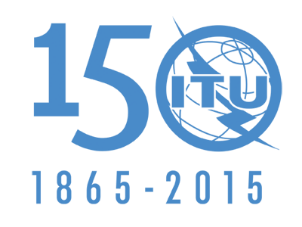 UNIÓN INTERNACIONAL DE TELECOMUNICACIONESSESIÓN PLENARIADocumento 15-S25 de junio de 2015Original: rusoUzbekistán (República de)Uzbekistán (República de)Propuestas para los trabajos de la conferenciaPropuestas para los trabajos de la conferenciaPunto 9.2 del orden del díaPunto 9.2 del orden del díaAtribución a los serviciosAtribución a los serviciosAtribución a los serviciosRegión 1Región 2Región 31 800-1 810RADIOLOCALIZACIÓN5.931 810-1 850AFICIONADOS5.98  5.99  5.1001 800-1 850AFICIONADOS1 800-2 000AFICIONADOSFIJOMÓVIL salvo móvil aeronáuticoRADIONAVEGACIÓNRadiolocalizaciónAtribución a los serviciosAtribución a los serviciosAtribución a los serviciosRegión 1Región 2Región 3430-432AFICIONADOSRADIOLOCALIZACIÓN430-432	RADIOLOCALIZACIÓN	Aficionados430-432	RADIOLOCALIZACIÓN	Aficionados5.271  5.274
5.275  5.276  5.277
5.271  5.276  5.278  5.279
5.271  5.276  5.278  5.279432-438AFICIONADOSRADIOLOCALIZACIÓNExploración de la Tierra por satélite (activo)  5.279A432-438	RADIOLOCALIZACIÓN	Aficionados	Exploración de la Tierra por satélite (activo)  5.279A432-438	RADIOLOCALIZACIÓN	Aficionados	Exploración de la Tierra por satélite (activo)  5.279A5.138  5.271  5.276
5.277  5.280  5.281  5.282
	5.271  5.276  5.278  5.279  5.281  5.282
	5.271  5.276  5.278  5.279  5.281  5.282438-440AFICIONADOSRADIOLOCALIZACIÓN438-440	RADIOLOCALIZACIÓN	Aficionados438-440	RADIOLOCALIZACIÓN	Aficionados5.271  5.274  5.275
5.276  5.277  5.283
	5.271  5.276  5.278  5.279
	5.271  5.276  5.278  5.279Atribución a los serviciosAtribución a los serviciosAtribución a los serviciosRegión 1Región 2Región 32 450-2 483,5FIJOMÓVILRadiolocalización5.1502 450-2 483,5FIJOMÓVILRADIOLOCALIZACIÓN5.1502 450-2 483,5FIJOMÓVILRADIOLOCALIZACIÓN5.150.........2 500-2 520F IJO  5.410MÓVIL salvo móvil aeronáutico  5.384A2 500-2 520FIJO  5.410FIJO POR SATÉLITE
(espacio-Tierra)  5.415MÓVIL salvo móvil aeronáutico  5.384A2 500-2 520FIJO  5.410FIJO POR SATÉLITE
(espacio-Tierra)  5.415MÓVIL salvo móvil aeronáutico  5.384AMÓVIL POR SATÉLITE
(espacio-Tierra)  5.351A  5.407  5.414  5.414A5.4125.404  5.415AAtribución a los serviciosAtribución a los serviciosAtribución a los serviciosRegión 1Región 2Región 32 520-2 655FIJO  5.410MÓVIL salvo móvil aeronáutico  5.384ARADIODIFUSIÓN POR SATÉLITE  5.413  5.4162 520-2 655FIJO  5.410FIJO POR SATÉLITE
(espacio-Tierra)  5.415MÓVIL salvo móvil aeronáutico  5.384ARADIODIFUSIÓN POR SATÉLITE  5.413  5.4162 520-2 535FIJO  5.410FIJO POR SATÉLITE
(espacio-Tierra)  5.415MÓVIL salvo móvil aeronáutico  5.384ARADIODIFUSIÓN POR SATÉLITE  5.413  5.4165.403  5.414A  5.415A2 520-2 535FIJO  5.410FIJO POR SATÉLITE
(espacio-Tierra)  5.415MÓVIL salvo móvil aeronáutico  5.384ARADIODIFUSIÓN POR SATÉLITE  5.413  5.4165.403  5.414A  5.415A2 535-2 655FIJO  5.410MÓVIL salvo móvil aeronáutico  5.384ARADIODIFUSIÓN POR SATÉLITE  5.413  5.416
5.339  5.412  5.417C  5.417D  5.418B  5.418C
5.339  5.417C  5.417D  5.418B  5.418C5.339  5.417A  5.417B  5.417C  5.417D  5.418  5.418A  5.418B  5.418CAtribución a los serviciosAtribución a los serviciosAtribución a los serviciosRegión 1Región 2Región 3200-209		EXPLORACIÓN DE LA TIERRA POR SATÉLITE (pasivo)				RADIOASTRONOMÍA				INVESTIGACIÓN ESPACIAL (pasivo)				5.340  5.341  5.563A200-209		EXPLORACIÓN DE LA TIERRA POR SATÉLITE (pasivo)				RADIOASTRONOMÍA				INVESTIGACIÓN ESPACIAL (pasivo)				5.340  5.341  5.563A200-209		EXPLORACIÓN DE LA TIERRA POR SATÉLITE (pasivo)				RADIOASTRONOMÍA				INVESTIGACIÓN ESPACIAL (pasivo)				5.340  5.341  5.563A